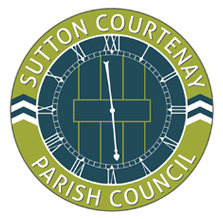 To: All Members of the CouncilYou are hereby summoned to attend an Extraordinary Meeting of the Parish Council to be held at the Village Hall, Sutton Courtenay, on Monday 23rd March 2020 at 7.00pm.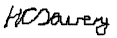 Mrs H Savery			10 Sovereign PlaceClerk to the Council							Wallingford Oxon								OX10 9GFApologies for AbsenceTo receive apologies for absenceDeclarations of InterestTo receive declarations of interest from Councillors on items on the agenda under consideration at this meetingTo receive written requests for dispensations for discloseable pecuniary interests.To grant any requests for dispensation as appropriateFormation of Emergency Committee	To discuss, form and agree the members of an Emergency Committee under Section 101 of the Local Government Act 1972 empowering the Clerk in consultation with at least two councillors to do anything expedient and necessary to ensure the continuous business of the council, and to deal with mandatory undertakings in order to prevent the authority from incurring liability during the period that the delegation is applicable.AccountsThat the following resolutions be made in respect of the Santander bank accountsthat the clerk be made “view only” rather than a signatorythat all current signatories excepting Michael Jenkins be removed.that any of the current Councillors be added as signatories to the bank accountto resolve that once further signatories be added to the bank account, the clerk is to arrange for the bank account to be a two signatory account.To confirm that the Clerk look into banks which are able to provide two person authentication on online transactions with a view to moving to online banking rather than cheque payment.Date of next meeting	The next meeting of the Council will take place on Tuesday 7th April 2020 at 7.00pm in the Village Hall.